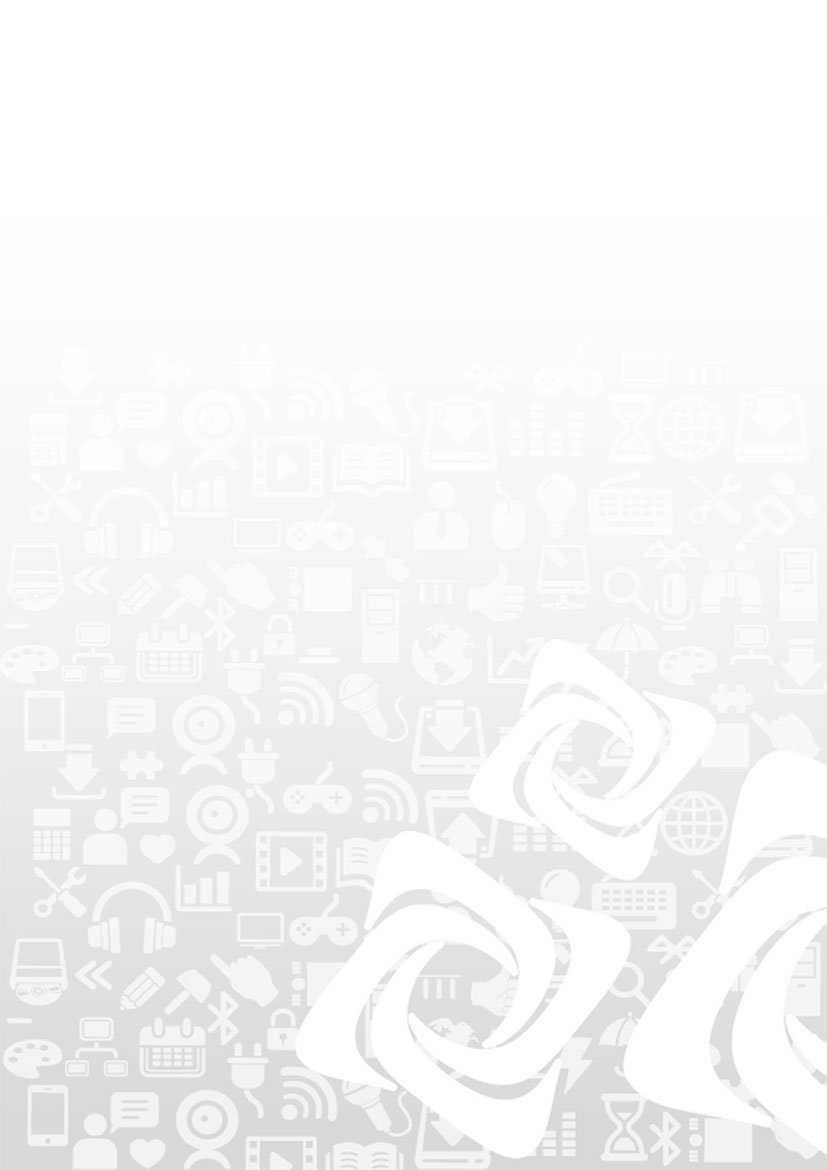 	ОБЛАСТНОЕ ГОСУДАРСТВЕННОЕ КАЗЕННОЕ УЧРЕЖДЕНИЕ	ЦЕНТР ЗАНЯТОСТИ НАСЕЛЕНИЯ ГОРОДА САЯНСКА	Кто может быть зарегистрирован в качестве безработного?Право на получение пособия по безработице есть у каждого гражданина России. Однако, для этого гражданин должен соответствовать следующим условиям:
- быть старше 16 лет;
- не получать пенсию по старости (в том числе досрочную или за выслугу лет);
- не иметь работу (в том числе по трудовому договору или договору гражданско-правового характера);
 - не являться самозанятым, индивидуальным предпринимателем и не вести другую профессиональную деятельность;
- не являться учредителем организаций (за исключением учредителей некоммерческих организаций);
- не являться участником крестьянского (фермерского) хозяйства;
- не обучаться на очном курсе в образовательном учреждении;
- не быть осужденным по решению суда к исправительным работам, а также к наказанию в виде лишения свободы;
- не проходить военную службу.
ВАЖНО! Если у вас нет постоянной регистрации по месту жительства в городе Саянске, то вы не сможете зарегистрироваться в Центре занятости  населения города Саянска в качестве безработного и получать социальные выплаты!
Что делать, если нет постоянной  регистрации в городе Саянске?
Согласно законодательству о занятости населения, признание граждан безработными и назначение им пособия по безработице осуществляется центром занятости населения по месту постоянной регистрации гражданина (п.2 статьи 3 Закона РФ от 19.04.1991 № 1032-1 «О занятости населения в Российской Федерации»).Заявление на получение пособия можно подать через портал «Работа в России» (trudvsem.ru.) Заявка будет обработана дистанционно специалистами службы  занятости населения по месту постоянной регистрации. О решении по вашему обращению можно будет узнать в Личном кабинете.Напоминаем!Граждане, уволенные после  1 марта 2020 по любым основаниям, за исключением нарушения трудовой дисциплины, будут получать пособие по безработице в размере 14556 рублей, а также доплату на детей в возрасте до 18 лет в размере 3000 рублей на каждого ребенка одному из родителей.Подробную информацию можно получить по телефону 8(958)850-99-33